от 02.03.2016 №245-рО подготовке проекта планировки территории и проекта межевания территории 10В микрорайона и части улично-дорожной сети г. НижневартовскаВ соответствии со статьями 45, 46 Градостроительного кодекса Российской Федерации, генеральным планом города Нижневартовска, утвержденным решением Думы города от 23.05.2006 №31, постановлением администрации       города от 12.03.2009 №315 "Об утверждении Положения о порядке подготовки документации по планировке территории города Нижневартовска", учитывая письмо акционерного общества "Строительная компания ВНСС" от 01.10.2015:1. Разрешить акционерному обществу  "Строительная компания ВНСС" за счет собственных средств подготовить проект планировки территории и проект межевания территории 10В микрорайона и части улично-дорожной сети      г. Нижневартовска согласно приложению.2. Рекомендовать акционерному обществу "Строительная компания ВНСС":- в срок до 20.03.2016 подготовить техническое задание на разработку     документации по планировке территории;- в течение одного года со дня подписания распоряжения подготовить  документацию по планировке территории и передать управлению архитектуры и градостроительства администрации города для утверждения в установленном порядке. 3. Управлению архитектуры и градостроительства администрации города (В.Ю. Прокофьев):- согласовать техническое задание на разработку документации по планировке территории;- осуществить проверку документации по планировке территории                  на соответствие требованиям технического задания.4. Управлению по информационным ресурсам администрации города (С.С. Сидоров) обеспечить размещение распоряжения на официальном сайте органов местного самоуправления города Нижневартовска в течение трех дней со дня его подписания.5. Управлению по информационной политике администрации города (С.В. Селиванова) обеспечить опубликование распоряжения в газете "Варта"               в течение трех дней со дня его подписания.6. Контроль за выполнением распоряжения возложить на заместителя главы администрации города по строительству Н.А. Пшенцова.Глава администрации города							     А.А. БадинаПриложение к распоряжению администрации городаот 02.03.2016 №245-рСхема границ проектируемой территории 10В микрорайона и части улично-дорожной сети г. Нижневартовска 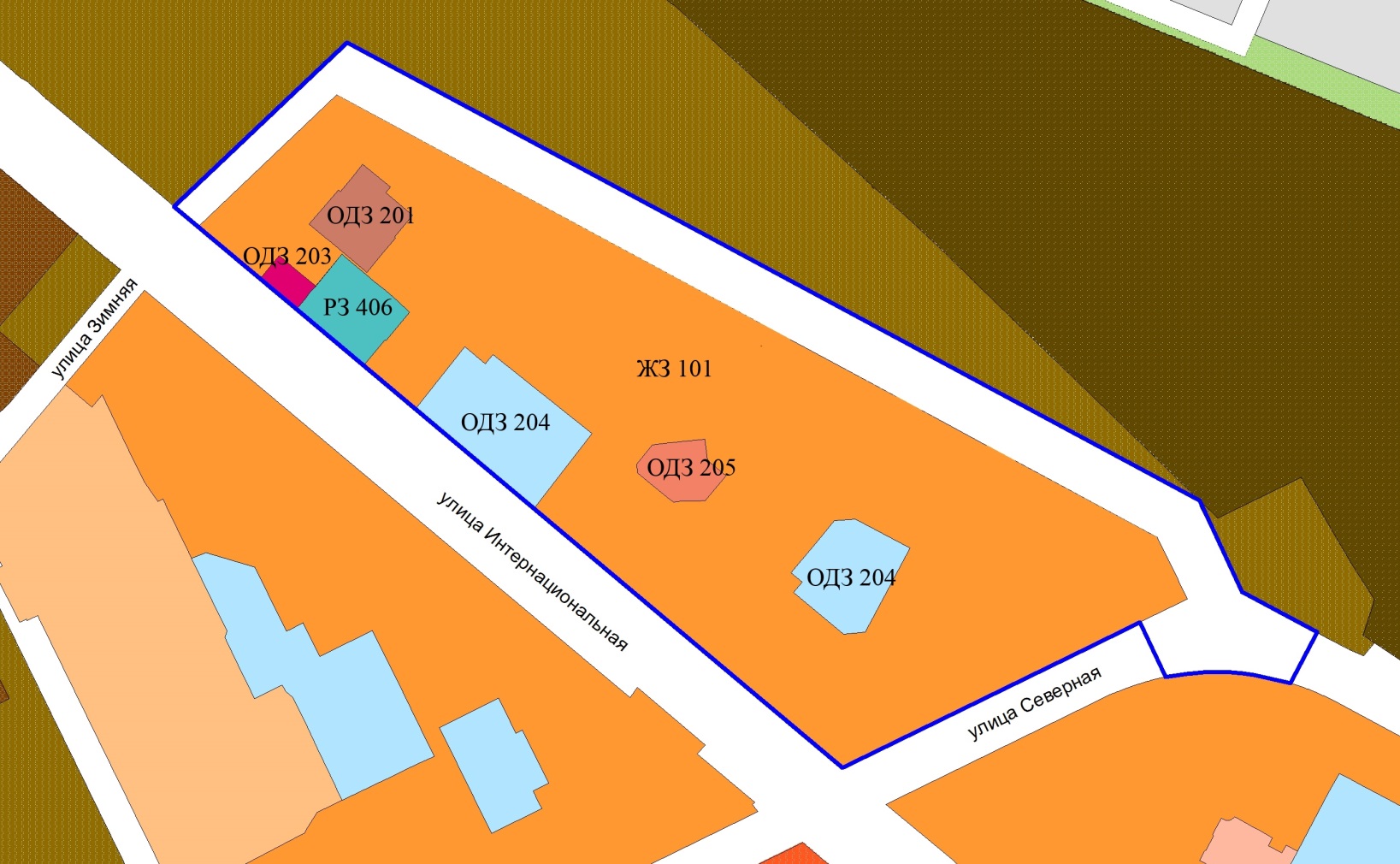 Условные обозначения:- граница проектируемой территории